BETTERALL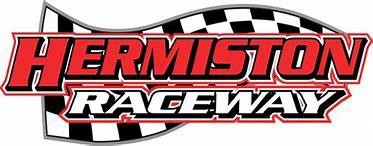 2024 HOBBY RULESRevised 2/5/2024If it doesn’t say you can, you can't Any car or equipment that the officials, board members and directors considered exotic or not in the best interest of the track will be considered illegal for competition. In the interest of fairness, the rules be adjusted to create a balance of competition. If needed, for competition purposes the track can make a decision to add or takeoff weight to any care prior to entering a competition.SAFETY - It is recommended that each car have, within driver’s reach, built-in fire extinguishing equipment containing Halon 1211 or equivalent. Dry powder is not permitted. Any car that is not equipped with a built-in fire extinguisher must have an adequate fire extinguisher securely mounted within reach of the driver. The fire extinguisher may be secured to the roll bars or mounted on the left side door area. All teams should have in their garage or pit area as part of their equipment, a fully charged min 10-pound fire extinguisher.ELECTRICAL CUT-OFF SWITCH: All cars must be equipped with a master cut-off switch. The cut- off switch must completely disconnect electrical power and must be clearly marked with an “ON- OFF’ decal.SEAT BELTS AND SHOULDER HARNESS	1A quick release lap belt of no less than 3” wide unless using head restraint 2” wide is required. Where the belt passes through the seat edges, it must have a grommet installed, be rolled and/or padded to prevent cutting.Seat belts must be dated by the manufacturer and must not be used beyond five years after the manufacture date. Recommend replacement after two years.It is recommended that HANS specific seat belts be used with HANS device. If not using HANS, a neck brace is highly recommendedWINDOW NET A nylon window screen is mandatory. It must be fastened to the roll cage top bar and highest driver’s door bar on the cage. Window net must be rib type made from 1” wide nylon material with a maximum of 1 ¾” square between the ribs. All window net mounts must be welded to the roll cage and release from the top.DRIVING SUITS must be worn at all times when the car is on the racing surface. Must be fire retardant and clean and without holes. Racing or Leather nonflammable shoes and gloves requiredMandatory commercially produced fuel cell (no homemade) -Driver’s door must be welded/riveted , FUEL CELL MUST HAVE A 1X1 BAR CAGE AROUND IT AND BOLTED TO THE FRAME, MIN FUEL CELL HEIGHT IS 10 INCHES, ANY UNAPPROVED INSTALLS WILL NOT BE ALLOWED TO RUN.No reinforced bumpers (front or rear) meaning either stock oem or max 1 3⁄4 .095 round tubing.A maximum of two mounts from the frame rails with two side and top supports.Side and back glass and body molding must be removed - / Lexan windshield mandatory.Helmet to be a minimum snell 2005 or SA-2005 -Racing seats are requiredBatteries must be securely mounted and sealed. All cars must have a firewall between the fuel cell and drivers compartment of at least 22-gauge steel.	2Two-way radio optional, A Drivers raceciever to monitor tower communications is required.1, COMPETING MODELSAny American made rear wheel drive car 1955 through 1995. No convertibles, no two seaters, and no trucks. Ford to Ford, GM to GM, Mopar to Mopar etc. Minimum wheelbase 101”. Gen 3 Camaros and 2005+ Mustangs Must be 54% Left No mono balls or Heim joints in ANY cars BODY: Aftermarket noses ok, must match model. Hoods, fenders, roof, q-panels MUST be OEM stock. Doors maybe stock or 20-gauge steel. Hood, doors, and trunk lid may be gutted. If you have sheet metal quarter panels MUST be stock configuration and 20-gauge steel. Bumpers MUST be in stock configuration or covered. Stock firewall MUST be in place. All STOCK FLOOR PANS MUST BE IN PLACE from front firewall to lip of rear speaker deck if not add 25# pounds. SPOILER MAX LENGTH 60 INCH BY 6 INCHTALL 60”X6” Battery MUST be in a covered box with a master switch located behind driver. MUST have full LEXAN WINDSHIELD. Wing windows no longer than ten inches (10”). No air cleaner hole in hood. Bodies must remain stock appearing and in full spirit of classA Roof rails will be allowed one per side off center of roof, must be located from top edge of windshield and stop at the top edge of rear window. ¾ inch tall max.B Trunk and fuel cell areas must be enclosed and sealed.C Rear view mirror allowed but must not extend past the outside of body lineD CHASSIS MUST BE THE SAME YEAR MAKE AND MODEL AS BODY ; NO CUTTING TO SHORTEN OR LENGHTEN OF FRAMES OR BODIES ALLOWED. 2, ROLL CAGE:Fully conforming roll cages are required. Front hoops allowed. All bars are subject to the Technical Director’s approval. Roll bars are required and must be of at least one and one-three quarters (1 3/4”) by ninety-five hundredths (.095) wall thickness on tubing. Roll bars MUST be welded or securely fastened inside the car to the floor pan and braced on the rear main bar. All roll bars must have three (3) sissy bars on the driver’s side connected with three (3) vertical bars in the center, with a minimum of two (2) sissy bars on the passenger side. All cars MUST have a rear safety bar attached to the main cage to protect gas tank.3, ENGINE and HEADSApproved stock production only. Bigger valves ok and all seat work must be on center line. Screw in studs ok. Rocker ratio MUST be stock per engine. Roller Rockers allowed. NO porting, polishing, deburring, port matching. NO angle milling. NO stud girdle. oil deflectors. NO titanium retainers, “steel only”. NO titanium valves. NO epoxy. NO aluminum. NO welding. NO “N” heads. NO bowtie vortex. NO vortex. NO angle plugs. NO W2. NO world SR. NO Ford Motorsports. NO after-market. This section excludes the sealed 602 crate engine.34, CAMSHAFT: .530 lift max; Hydraulic cam. Hydraulic lifters MUST de-pump FULL stroke of lifter. NO hydraulic rollers. NO solid lifter cams. NO stacking of hydraulic lifters. NO gear drives.5, BLOCKS:Stock OEM production only with part number.6, INTAKE MANIFOLD:Stock OEM cast iron Q-Jet or low rise two barrel. Two (2) big holes and two (2) small holes, low rise. Ford equivalent or subject to penalty. Dodge equivalent or subject to penalty. No marine type NO BREZENSKI must have part number. ALUMINUM INTAKE ALLOWED MUST BE EDELBROCK PERFOMER ONLY, 25# POUND PENALTY (CHEVY 2701 EPS PERFORMER) (FORD 289-302, 2121 PERFORMER)  (FORD 351W 2181 PERFORMER OR FORD M-9424 C-3 PERFORMER)  (CHRYSLER 2176 318-360 PERFORMER) 7, EXHAUST MANIFOLD:NO porting or port matching. NO lighting. NO exit greater than two and a half inches (2 ½) MUST have muffler and pass at 95db.  Headers ALLOWED WITH 25 # PENALTY, NO step headers. STOCK TYPE OEM EXHAUST MANIFOLDS OK8, PISTONS AND CRANKMUST BE of stock weight and dimension. Flat tops only. Two (2) value relief piston ok. Stroke MUST match block. NO stroked or de-stroked.A, No dry sumps, No external oil pumps.9, RADIATOR:Steel or aluminum ok. NO anti-freeze. MUST have a catch can.10, CARBURETOR:Holley 4412 five hundred (500) cfm 2 barrel with full choke horn. The ORIGINAL part number 4412 MUST be on choke horn and meter plate. MUST BE BLP GAUGE LEGAL, NO SCREW IN AIR BLEEDS. A, One inch (1”) MAX NO TAPERED SPACER.B, 1 AIR FILTER, 14-inch round by 3 inches tall K&N Allowed TOP AND BOTTOM MUST BE STEEL OR ALUMINUM.11, CLUTCHMUST be stock cast iron flywheel; .870 thick or more. One (1) clutch disk. All steel pressure plate, ten half inch (10 1/2”) minimum. MUST have a one-inch (1”) access hole in bellhousing for visual on clutch and a one inch (1”) hole in bell plate. NO racing clutches. MUST have scatter shield or belting. Clutch pedal can be aftermarket. TECH MUST HAVE ACCESS TO INSPECT CLUTCH AREA.12, TRANSMISSION:MUST have all forward gears and reverse. Automatic transmission MUST have torque convertors, must have OEM part number.13, REAREND:Open Rearend, welded spiders and spool allowed, STEEL OR ALUMINUM OK.  LIMITED SLIP/ POSITRAC , DETROIT LOCKER, GLEASON, QUICK CHANGES – NOT ALLOWEDGM, FORD 9INCH and floaters permitted. Spool or welded only. NO limited slips. NO Detroit lockers. Spring shackles ok. Floater with drum brakes ok. Floaters with disc brake and aluminum drums must add 25 pounds. Must have stock OEM calipers. GM REARENDS MUST HAVE AFTERMARKET AXLES AND 5/8 STUDS.A Driveline must be steel and painted white, MUST have 1 loop behind transmissionB, BRAKES Must Have ALL 4 WORKING, Aftermarket brake pedal ok, Aftermarket Master Cylinder ok Remote brake adjuster must be out of reach of driver, belted or unbelted sitting in seat. OEM CALIPERS FOR MAKE ONLY.C.  TRAILING ARMS AND LEAF SPRINGS Must be in stock locating. No alteration allowed steel or poly leaf’s  allowed.14, WEIGHT360 CUBIC INCH OR LESS.3200 MIN.LEFT SIDE 55.0%	GEN 3 -54% MAXMAX REAR 48%	5WEIGHT361-400 CUBIC INCH3400 MIN.LEFT SIDE	55.0%	GEN 3 -54.0% MAXMAX REAR 48.0%GM Sealed 602 Crate with 6000 chip: MSD #8727CT soft touch HEI rev limiter on right side of dash out of reach of driver. OIL PAN AND HEAD GASKETS ARE AUTHORIZED FOR REPLACEMENTS BUT MUST HAVE TRE SEALS IN PLACE, MUST RETAIN STOCK GM ENCRYPTIC SEAL 0N TIMING COVER. 3225 MIN.LEFT SIDE 55.0%	GEN 3- 54.0% MAXMAX REAR 48.0%15, SHOCKS:Steel Body Non-Adjustable-Non Rebuildable- Mounted in Stock Location using Stock Mounting Hardware.16, RIDE HEIGHT:Five-inch (5”) ride height FROM FRAME RAILS OR UNIBODY PINCH RAILS THIS INCLUDES SIDE SKIRTS AND FRONT NOSE, NO EXCEPTION,.  EXHAUST IS EXCLUDED.  17, SPINDLE:MUST be stock OEM618, CAMBERTwo inches (2”) right and one inch (1”) left, max measured with square at top of wheel or with approvedgauge19, WEIGHT JACKS:NO weight jacks. Pocket spring adjusters ok.20. TRAILING ARM:MUST be stock OEM dimension. MUST be in stock location. NO alteration allowed. CARS THAT HAVE NO REAR FLOOR PAN AND NO STOCK REAR FIREWALL, ADD 25 POUNDS. CARS WITH RIGHT SIDE TUNNEL FLOOR PAN GONE ADD 25 POUNDS. NOTE ALL STOCK PICK UP POINTS MUST REMAIN IN STOCK LOCATION NO EXCEPTIONS. TRUNK AREA AROUND FUEL CELL MUST BE TINED IN.21, SWAY BAR:One and one quarter inch (1 1/4”) max in stock OEM saddles. All thread ok for adjustment.22, IGNITION:Option 1: Firing order MUST be stock per engine. NO crank triggers. NO electronic tuning. Option 2: 4-7 swap okay. Option 3: 602 - MSD#8727CT soft touch rev limiter. NO 6AEL OR EQUIVILANT BOX.23, FUEL CELL:MUST be covered in twenty (20) gauge steel in trunk location. Fuel filter MUST be metal. Fuel line MUST be in conduit if located through car. Fuel cell no lower than ten inches (10”) and no closer than twelve inches (12”) from back bumper.24, FUEL PUMP: Mechanical only. NO electric. Oberg fuel shut off highly recommended.	725, WHEELS:15 x 7 or 15 x 8 steel racing wheel. 5/8-wheel stud mandatory.26, TIRES:Hoosier 970. NO softening inside or outside. NO poking. NO tire shine. The tire you qualify with you MUST start the main event with. ONLY 2 NEW TIRES AND 2 USED TIRES WILL BE ALLOWED AT Hermiston Raceway for the main events. Qualifying tires will be MARKED at the scales OR YOUR PIT AREA prior to qualifying, the number of tires that can be purchased will be regulated at 1st race of season at Hermiston Raceway.   APPLE CUP at TCR WILL BE A FOUR NEW TIRE RACE.27, SAFETY:MUST have race padding on all bars that your hands and head can reach. MUST have window net. MUST have three inch (3”) wide shoulder belt. ALL belts must be five (5) years or newer. MUST have two inch (2”) sub belt. MUST have fire extinguisher. MUST have master electrical shut off behind driver's seat. Helmet MUST be SNELL 2005 or newer, NO motorcycle helmets. Head and neck restraint recommended. Driver’s suit must be clean with no visible holes. Racing gloves must be worn at all times. Holes around shifter must be covered. Seats must be aluminum. 2" belt okay with HANS or Youth. CENTER STEERING WHEEL MUST BE PADDED28, TRANSPONDER:Location: Right rear frame rail; fifteen inches (15”) behind center of rear-end. MUST BE INSTALLED AND WORKING AT ALL RACEDAY PRACTICE OR MAIN EVENT. 29, CAR NUMBERS:Doors: Twenty-four-inch (24”) MINIMUM Roof: Thirty-inch (30”) MINIMUM. DECLARED ENGINE AND CAR WEIGHT MUST BE PAINTED OR LETTERED ON LEFT FRONT FENDER.These rules can be adjusted anytime to even competition. IF IT DOES NOT SAY YOU CAN, YOU CANNOT. PLEASE BUILD TO THE RULES NOT AROUND THEM. If it does not say you can, you cannot. Please build to the rules, not around them HERMISTON RACEWAY RESERVES THE RIGHT TO ADD OR SUBTRACT WEIGHT AT ANYTIME TO COMPEITORS IN FAIRNESS OF COMPETTION. IT IS THE DRIVERS AND TEAMS RESPONSIBILITY TO CONFORM TO THESE RULES ANYTIME THEY ARE ON OR OFF THE RACING SURFACE. 8Revised 1/25/22 REVISED 2/2/2022 REVISED 1/9/2023   Revised 1/1/2024    Revised 1/15/2024.REVISED 1/23/2015 REVISED 2/5/2024WEIGHT PENALTYS25# INTAKE25# HEADERS25# FLOOR PANS MISSING25#  REAR DISC OR ALUMINUM DRUMS